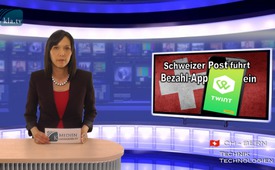 Schweizer Post führt Bezahl-App TWINT ein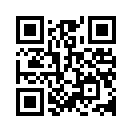 Im November 2016 wird die Schweizer Post die
Bezahl-App TWINT für Smartphones einführen, mit der an vielen Kassen bargeldlos bezahlt werden soll. Auch Überweisungen zwischen Privatpersonen können getätigt werden.Im November 2016 wird die Schweizer Post die Bezahl-App TWINT für Smartphones einführen, mit der an vielen Kassen bargeldlos bezahlt werden soll. Auch Überweisungen zwischen Privatpersonen können getätigt werden. In ihrem Magazin rühmt die Post diese neue Technologie als „völlig neues Einkaufserlebnis“, welches das lästige Hantieren mit Münzen und Papiergeld überflüssig macht. Zahlreiche Länder haben solche Bezahlsysteme bereits eingeführt und verzeichnen grosse Zuwachsraten. Auch in der Schweiz stehe das Bezahlen mit dem Handy vor dem Durchbruch. 
Die Schweizerische Bundesbahnen, kurz SBB, möchte sich ebenfalls daran beteiligen. Auch in allen Geschäften des Detailhandelsunternehmens Coop soll nächstens damit bezahlt werden können.
Die zahlreichen Nachteile dieser Technologie werden im euphorischen Artikel des Post Magazins dabei auβer Acht gelassen: 
Diese Technologie lockt durch die angebliche Einfachheit die Kunden vom Bargeld weg und ermöglicht es den Unternehmen somit alles zu dokumentieren und aufzuzeichnen, was, wo und wann jemand einkauft. Die Einführung von TWINT muss deshalb als weiterer Schritt in Richtung Bargeldverbot und Totalüberwachung eingestuft werden.von msy./dan.Quellen:„Post Magazin“ November 2015, Seite 22: Bye-bye Bargeld! 
http://www.post.ch/-/media/post/ueber-uns/dokumente/magazin/magazin-november-2015.pdf?la=de&vs=1Das könnte Sie auch interessieren:#Bargeld - www.kla.tv/BargeldKla.TV – Die anderen Nachrichten ... frei – unabhängig – unzensiert ...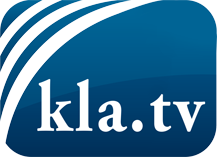 was die Medien nicht verschweigen sollten ...wenig Gehörtes vom Volk, für das Volk ...tägliche News ab 19:45 Uhr auf www.kla.tvDranbleiben lohnt sich!Kostenloses Abonnement mit wöchentlichen News per E-Mail erhalten Sie unter: www.kla.tv/aboSicherheitshinweis:Gegenstimmen werden leider immer weiter zensiert und unterdrückt. Solange wir nicht gemäß den Interessen und Ideologien der Systempresse berichten, müssen wir jederzeit damit rechnen, dass Vorwände gesucht werden, um Kla.TV zu sperren oder zu schaden.Vernetzen Sie sich darum heute noch internetunabhängig!
Klicken Sie hier: www.kla.tv/vernetzungLizenz:    Creative Commons-Lizenz mit Namensnennung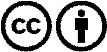 Verbreitung und Wiederaufbereitung ist mit Namensnennung erwünscht! Das Material darf jedoch nicht aus dem Kontext gerissen präsentiert werden. Mit öffentlichen Geldern (GEZ, Serafe, GIS, ...) finanzierte Institutionen ist die Verwendung ohne Rückfrage untersagt. Verstöße können strafrechtlich verfolgt werden.